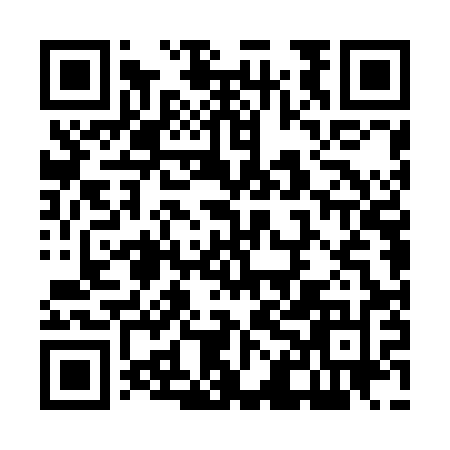 Ramadan times for Adelano, ItalyMon 11 Mar 2024 - Wed 10 Apr 2024High Latitude Method: Angle Based RulePrayer Calculation Method: Muslim World LeagueAsar Calculation Method: HanafiPrayer times provided by https://www.salahtimes.comDateDayFajrSuhurSunriseDhuhrAsrIftarMaghribIsha11Mon5:005:006:3612:274:306:196:197:5012Tue4:584:586:3412:274:316:206:207:5113Wed4:564:566:3212:264:326:216:217:5214Thu4:544:546:3112:264:336:226:227:5415Fri4:524:526:2912:264:346:246:247:5516Sat4:504:506:2712:264:356:256:257:5617Sun4:484:486:2512:254:366:266:267:5818Mon4:464:466:2312:254:376:276:277:5919Tue4:444:446:2212:254:386:296:298:0020Wed4:424:426:2012:244:396:306:308:0221Thu4:404:406:1812:244:406:316:318:0322Fri4:384:386:1612:244:416:326:328:0523Sat4:364:366:1412:244:426:346:348:0624Sun4:344:346:1212:234:436:356:358:0825Mon4:324:326:1012:234:446:366:368:0926Tue4:304:306:0912:234:456:376:378:1027Wed4:284:286:0712:224:466:396:398:1228Thu4:264:266:0512:224:476:406:408:1329Fri4:234:236:0312:224:476:416:418:1530Sat4:214:216:0112:214:486:426:428:1631Sun5:195:196:591:215:497:447:449:181Mon5:175:176:581:215:507:457:459:192Tue5:155:156:561:215:517:467:469:213Wed5:135:136:541:205:527:477:479:224Thu5:115:116:521:205:537:487:489:245Fri5:095:096:501:205:547:507:509:256Sat5:065:066:491:195:547:517:519:277Sun5:045:046:471:195:557:527:529:298Mon5:025:026:451:195:567:537:539:309Tue5:005:006:431:195:577:557:559:3210Wed4:584:586:411:185:587:567:569:33